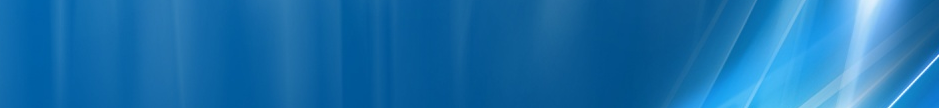 Inca un site probabil destul de vechi, montat deasupra unui gang dinaintea Supermarket-ului „Rainbow₺, exact în teatrului Ion Creanga / Pietei Amzei !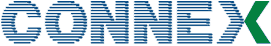 
SW configurationIar avem cazul acela în care MS-TXPWR-MAX-CCH (parametrul care fixeaza puterea maxima la care mobilul trebuie sa emita pentru accesul initial la o celula, de exemplu în timpul initierii unei comunicatii si în primele secunde ale sale) nu este setat la clasica valoare de 5 (care reprezinta 2W) ci la valoarea 6 – adica o putere de emisie de doar 1.26W !! BCCHAfiseazaLACCIDTRXDiverse61 Piata Amzei11142302414FH 1 / 30 / 58 / 612Ter  0BA_List 5 / 7 / 9 / 11 / 13 / 15 / 18 / 20 / 33 / 35 / 37 / 39 / 59 / 61RAM-111 dBmRAR2Test 7 EAHC B  |  2Ter 0T321240BSIC 7MTMS-TXPWR-MAX-CCH6     |31 dBmPRP4DSF22BABS-AG-BLKS-RES1CNCCCH configuration0     |Not CombinedRAI1RAC6CRH8